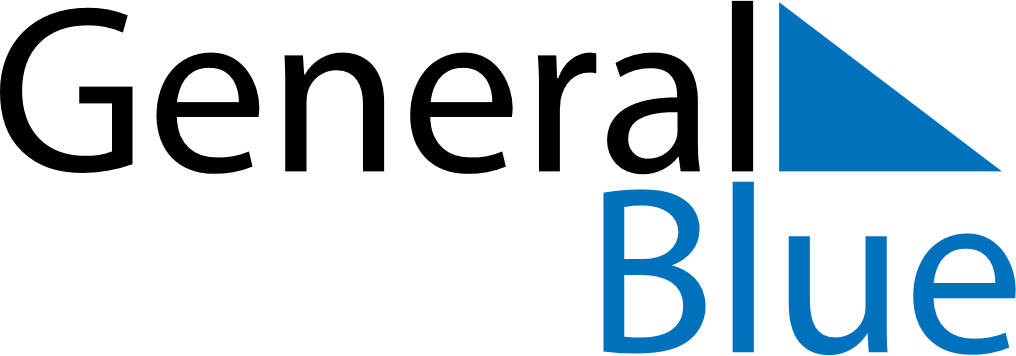 June 2024June 2024June 2024June 2024June 2024June 2024June 2024Fox Run, Pennsylvania, United StatesFox Run, Pennsylvania, United StatesFox Run, Pennsylvania, United StatesFox Run, Pennsylvania, United StatesFox Run, Pennsylvania, United StatesFox Run, Pennsylvania, United StatesFox Run, Pennsylvania, United StatesSundayMondayMondayTuesdayWednesdayThursdayFridaySaturday1Sunrise: 5:51 AMSunset: 8:45 PMDaylight: 14 hours and 53 minutes.23345678Sunrise: 5:50 AMSunset: 8:45 PMDaylight: 14 hours and 54 minutes.Sunrise: 5:50 AMSunset: 8:46 PMDaylight: 14 hours and 55 minutes.Sunrise: 5:50 AMSunset: 8:46 PMDaylight: 14 hours and 55 minutes.Sunrise: 5:50 AMSunset: 8:47 PMDaylight: 14 hours and 56 minutes.Sunrise: 5:49 AMSunset: 8:47 PMDaylight: 14 hours and 57 minutes.Sunrise: 5:49 AMSunset: 8:48 PMDaylight: 14 hours and 58 minutes.Sunrise: 5:49 AMSunset: 8:49 PMDaylight: 14 hours and 59 minutes.Sunrise: 5:49 AMSunset: 8:49 PMDaylight: 15 hours and 0 minutes.910101112131415Sunrise: 5:48 AMSunset: 8:50 PMDaylight: 15 hours and 1 minute.Sunrise: 5:48 AMSunset: 8:50 PMDaylight: 15 hours and 1 minute.Sunrise: 5:48 AMSunset: 8:50 PMDaylight: 15 hours and 1 minute.Sunrise: 5:48 AMSunset: 8:51 PMDaylight: 15 hours and 2 minutes.Sunrise: 5:48 AMSunset: 8:51 PMDaylight: 15 hours and 3 minutes.Sunrise: 5:48 AMSunset: 8:52 PMDaylight: 15 hours and 3 minutes.Sunrise: 5:48 AMSunset: 8:52 PMDaylight: 15 hours and 4 minutes.Sunrise: 5:48 AMSunset: 8:53 PMDaylight: 15 hours and 4 minutes.1617171819202122Sunrise: 5:48 AMSunset: 8:53 PMDaylight: 15 hours and 4 minutes.Sunrise: 5:48 AMSunset: 8:53 PMDaylight: 15 hours and 5 minutes.Sunrise: 5:48 AMSunset: 8:53 PMDaylight: 15 hours and 5 minutes.Sunrise: 5:48 AMSunset: 8:54 PMDaylight: 15 hours and 5 minutes.Sunrise: 5:48 AMSunset: 8:54 PMDaylight: 15 hours and 5 minutes.Sunrise: 5:49 AMSunset: 8:54 PMDaylight: 15 hours and 5 minutes.Sunrise: 5:49 AMSunset: 8:54 PMDaylight: 15 hours and 5 minutes.Sunrise: 5:49 AMSunset: 8:55 PMDaylight: 15 hours and 5 minutes.2324242526272829Sunrise: 5:49 AMSunset: 8:55 PMDaylight: 15 hours and 5 minutes.Sunrise: 5:50 AMSunset: 8:55 PMDaylight: 15 hours and 5 minutes.Sunrise: 5:50 AMSunset: 8:55 PMDaylight: 15 hours and 5 minutes.Sunrise: 5:50 AMSunset: 8:55 PMDaylight: 15 hours and 5 minutes.Sunrise: 5:50 AMSunset: 8:55 PMDaylight: 15 hours and 4 minutes.Sunrise: 5:51 AMSunset: 8:55 PMDaylight: 15 hours and 4 minutes.Sunrise: 5:51 AMSunset: 8:55 PMDaylight: 15 hours and 3 minutes.Sunrise: 5:52 AMSunset: 8:55 PMDaylight: 15 hours and 3 minutes.30Sunrise: 5:52 AMSunset: 8:55 PMDaylight: 15 hours and 2 minutes.